Załącznik nr 3: Przedmiot zamówienia nr 3: Krzesło biuroweMiejsce dostawy: Zespół Szkół Centrum Kształcenia Rolniczego w Karolewie, Karolewo 12, 11-400 KętrzynTermin dostawy: do 20.12.2021Warunki płatności: przelew do 21 dni, maksymalny termin zapłaty 31.12.2021 w zależności od daty dostawyWarunki wyboru oferty: 100% cena Okres gwarancji: minimum 24 miesiąceCelem potwierdzenia realizacji zamówienia zamawiający może zażądać dokumentów technicznych, oświadczeń i innych celem weryfikacji wymogów określonych w niniejszym zapytaniu.Zamawiający zastrzega prawo negocjacji przedłożonych ofert w zakresie cenowym jak i przedstawionych rozwiązań technicznych.AsortymentIlośćsztukOpis przedmiotu zamówieniaZdjęcie poglądoweCenanettoCenabruttoKrzesło biurowe1Wysokość siedziska regulowana w zakresie minimum: 430-580 mmGłębokość siedziska: 460 mm +/- 20 mmSzerokość siedziska: 490 mm +/- 20 mmWysokość oparcia: 500 mm +/- 20 mmKolor siedziska: Jasnoszary / szary / czarnyMateriał siedziska: Tkanina Materiał oparcia: Siatka Kolor oparcia: Szary / czarnyMechanizm: Synchroniczny Podłokietniki: Tak Nośność: minimum 120 kgTyp kół: Koła lekkotoczące Podstawa: Czarny plastik Regulowane podparcie lędźwi: Tak Produkt poglądowy:https://www.ajprodukty.pl/biuro-i-konferencja/meble-do-siedzenia/krzesla-biurowe/krzeslo-biurowe-390265-447983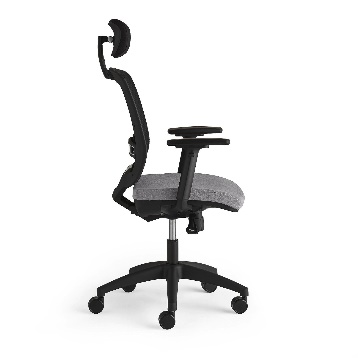 Nazwa wykonawcy i dane adresowe:NIP:Telefon kontaktowy:Adres e-mailData złożenia oferty:Podpis osoby upoważnionej: